基本信息基本信息 更新时间：2024-04-17 09:25  更新时间：2024-04-17 09:25  更新时间：2024-04-17 09:25  更新时间：2024-04-17 09:25 姓    名姓    名牧通用户1927牧通用户1927年    龄24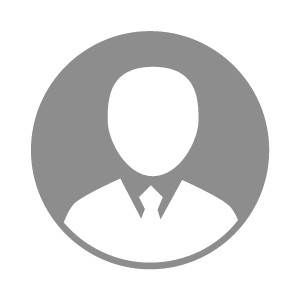 电    话电    话下载后可见下载后可见毕业院校辽东学院邮    箱邮    箱下载后可见下载后可见学    历本科住    址住    址辽宁省沈阳市辽宁省沈阳市期望月薪5000-10000求职意向求职意向水产检验检疫,销售助理,农户管理员水产检验检疫,销售助理,农户管理员水产检验检疫,销售助理,农户管理员水产检验检疫,销售助理,农户管理员期望地区期望地区辽宁省/沈阳市辽宁省/沈阳市辽宁省/沈阳市辽宁省/沈阳市教育经历教育经历就读学校：辽东学院 就读学校：辽东学院 就读学校：辽东学院 就读学校：辽东学院 就读学校：辽东学院 就读学校：辽东学院 就读学校：辽东学院 工作经历工作经历工作单位：沈阳新峰扬翔种猪繁育有限公司甘南分公司 工作单位：沈阳新峰扬翔种猪繁育有限公司甘南分公司 工作单位：沈阳新峰扬翔种猪繁育有限公司甘南分公司 工作单位：沈阳新峰扬翔种猪繁育有限公司甘南分公司 工作单位：沈阳新峰扬翔种猪繁育有限公司甘南分公司 工作单位：沈阳新峰扬翔种猪繁育有限公司甘南分公司 工作单位：沈阳新峰扬翔种猪繁育有限公司甘南分公司 自我评价自我评价在本科期间，培养了低调沉稳、踏实前进的工作习惯、强烈的团队合作意识。抗压能力强，能严格执行上级的任务。 在本科期间，培养了低调沉稳、踏实前进的工作习惯、强烈的团队合作意识。抗压能力强，能严格执行上级的任务。 在本科期间，培养了低调沉稳、踏实前进的工作习惯、强烈的团队合作意识。抗压能力强，能严格执行上级的任务。 在本科期间，培养了低调沉稳、踏实前进的工作习惯、强烈的团队合作意识。抗压能力强，能严格执行上级的任务。 在本科期间，培养了低调沉稳、踏实前进的工作习惯、强烈的团队合作意识。抗压能力强，能严格执行上级的任务。 在本科期间，培养了低调沉稳、踏实前进的工作习惯、强烈的团队合作意识。抗压能力强，能严格执行上级的任务。 在本科期间，培养了低调沉稳、踏实前进的工作习惯、强烈的团队合作意识。抗压能力强，能严格执行上级的任务。 其他特长其他特长